Building: 		Library		Date:  	         		Time:Control Point:	West Exit (Core A)			Assembly Point: Library Square or Area outside Core AFire & Rescue Service Attended: 	 YES / NO			Senior Fire Officer Attending:Comments:Completed By (Print Name):(Copies of form to be sent to SEF QSHE Team; Fire Advisor or Administrator – Electronically if possible)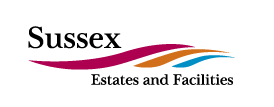 Doc. No: SEF-QSH-03-FM-     Management ProcedurePage:Page 1 of 1Management ProcedureRevision:Fire Marshal ChecklistDate:Fire Marshal ChecklistCustodian:Fire Marshal ChecklistAreaFloorWardenArea Reported ClearLibrarySecond FloorLibrarySecond FloorLibrarySecond FloorLibrarySecond FloorCECFirst FloorCECFirst FloorLibraryFirst FloorLibraryFirst FloorLibraryFirst FloorLibraryFirst FloorLibraryFirst FloorLibraryFirst FloorCECGround FloorLibraryGround Floor & North BasementLibraryGround Floor & North BasementLibraryGround Floor & North BasementLibraryGround Floor & North BasementLibrary SupportGeneralLibrary SupportGeneral